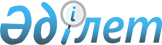 Шортанды аудандық мәслихатының 2018 жылғы 25 желтоқсандағы № С-36/2 "2019-2021 жылдарға арналған кенттердің, ауылдық округтердің бюджеттері туралы" шешіміне өзгерістер енгізу туралыАқмола облысы Шортанды аудандық мәслихатының 2019 жылғы 27 наурыздағы № С-40/5 шешімі. Ақмола облысының Әділет департаментінде 2019 жылғы 28 наурызда № 7112 болып тіркелді
      РҚАО-ның ескертпесі.
      Құжаттың мәтінінде түпнұсқаның пунктуациясы мен орфографиясы сақталған.
      Қазақстан Республикасының 2008 жылғы 4 желтоқсандағы Бюджет кодексінің 106, 109-1 баптарына, "Қазақстан Республикасындағы жергілікті мемлекеттік басқару және өзін-өзі басқару туралы" Қазақстан Республикасының 2001 жылғы 23 қаңтардағы Заңының 6 бабының 1 тармағының 1) тармақшасына сәйкес, Шортанды аудандық мәслихаты ШЕШІМ ҚАБЫЛДАДЫ:
      1. Шортанды аудандық мәслихатының "2019-2021 жылдарға арналған кенттердің, ауылдық округтердің бюджеттері туралы" 2018 жылғы 25 желтоқсандағы № С-36/2 (Нормативтік құқықтық актілерді мемлекеттік тіркеу тізілімінде № 7021 тіркелген, 2019 жылғы 14 қаңтарда Қазақстан Республикасы нормативтік құқықтық актілерінің электрондық түрдегі эталондық бақылау банкінде жарияланған) шешіміне келесі өзгерістер енгізілсін:
      6 тармақ жаңа редакцияда жазылсын:
      "6. 2019-2021 жылдарға арналған Бектау ауылдық округінің бюджеті тиісінше 16, 17 және 18 қосымшаларға сәйкес, оның ішінде 2019 жылға келесі көлемдерде бекітілсін:
      1) кірістер – 13 939 мың теңге, соның ішінде:
      салықтық түсімдер – 3 550 мың теңге;
      трансферттер түсімі – 10 389 мың теңге;
      2) шығындар – 14 530 мың теңге;
      3) қаржы активтерімен операциялар бойынша сальдо – 0 мың теңге;
      қаржы активтерін сатып алу – 0 мың теңге;
      4) бюджет тапшылығы (профициті) – (-591) мың теңге;
      5) бюджет тапшылығын қаржыландыру (профицитін пайдалану) – 591 мың теңге.";
      көрсетілген шешімнің 16 қосымшасы осы шешімнің қосымшасына сәйкес жаңа редакцияда жазылсын.
      2. Осы шешім Ақмола облысының Әділет департаментінде мемлекеттік тіркелген күнінен бастап күшіне енеді және 2019 жылдың 1 қаңтарынан бастап қолданысқа енгізіледі.
      "КЕЛІСІЛДІ" 2019 жылға арналған Бектау ауылдық округінің бюджеті
					© 2012. Қазақстан Республикасы Әділет министрлігінің «Қазақстан Республикасының Заңнама және құқықтық ақпарат институты» ШЖҚ РМК
				
      Аудандық мәслихаттың
сессия төрағасы

В.Волокитин

      Аудандық мәслихаттың
хатшысы

Д.Отаров

      Шортанды ауданының әкімдігі
Шортанды аудандық мәслихатының
2019 жылғы 27 наурыздағы
№ С-40/5 шешіміне
қосымшаШортанды аудандық мәслихатының
2018 жылғы 25 желтоқсандағы
№ С-36/2 шешіміне
16 қосымша
Функционалдық топ 
Функционалдық топ 
Функционалдық топ 
Функционалдық топ 
Функционалдық топ 
Сома, мың теңге
Санаты
Санаты
Санаты
Санаты
Санаты
Сома, мың теңге
Функционалдық кіші топ
Функционалдық кіші топ
Функционалдық кіші топ
Функционалдық кіші топ
Сома, мың теңге
Сыныбы
Сыныбы
Сыныбы
Сыныбы
Сома, мың теңге
Бюджеттік бағдарламалардың әкімшісі
Бюджеттік бағдарламалардың әкімшісі
Бюджеттік бағдарламалардың әкімшісі
Сома, мың теңге
Кіші сыныбы
Кіші сыныбы
Кіші сыныбы
Сома, мың теңге
Бағдарлама
Бағдарлама
Сома, мың теңге
I. Кiрiстер
13939
1
Салықтық түсімдер
3550
01
Табыс салығы
436
2
Жеке табыс салығы
436
04
Меншiкке салынатын салықтар
3114
1
Мүлiкке салынатын салықтар
166
3
Жер салығы
198
4
Көлiк құралдарына салынатын салық
2750
4
Трансферттер түсімі
10389
02
Мемлекеттiк басқарудың жоғары тұрған органдарынан түсетiн трансферттер
10389
3
Аудандық (облыстық маңызы бар қала) бюджеттен түсетiн трансферттер
10389
II. Шығындар
14530
01
Жалпы сипаттағы мемлекеттiк қызметтер 
11414
1
Мемлекеттiк басқарудың жалпы функцияларын орындайтын өкiлдiк, атқарушы және басқа органдар
11414
124
Аудандық маңызы бар қала, ауыл, кент, ауылдық округ әкімінің аппараты
11414
001
Аудандық маңызы бар қала, ауыл, кент, ауылдық округ әкімінің қызметін қамтамасыз ету жөніндегі қызметтер
11414
06
Әлеуметтiк көмек және әлеуметтiк қамтамасыз ету
852
2
Әлеуметтiк көмек
852
124
Аудандық маңызы бар қала, ауыл, кент, ауылдық округ әкімінің аппараты
852
003
Мұқтаж азаматтарға үйінде әлеуметтік көмек көрсету
852
07
Тұрғын үй-коммуналдық шаруашылық
422
3
Елді-мекендерді көркейту
422
124
Аудандық маңызы бар қала, ауыл, кент, ауылдық округ әкімінің аппараты
422
009
Елді мекендердің санитариясын қамтамасыз ету
200
011
Елді мекендерді абаттандыру мен көгалдандыру
222
13
Өзгелер
1842
9
Өзгелер
1842
124
Аудандық маңызы бар қала, ауыл, кент, ауылдық округ әкімінің аппараты
1842
040
Өңірлерді дамытудың 2020 жылға дейінгі бағдарламасы шеңберінде өңірлерді экономикалық дамытуға жәрдемдесу бойынша шараларды іске асыруға ауылдық елді мекендерді жайластыруды шешуге арналған іс-шараларды іске асыру
1842
ІV. Қаржы активтерiмен операциялар бойынша сальдо
0
Қаржы активтерін сатып алу
0
V. Бюджет тапшылығы (профициті)
-591
VI. Бюджет тапшылығын қаржыландыру (профицитін пайдалану)
591